威海市有突出贡献的中青年专家登记表姓名李广生性别男籍贯山东枣庄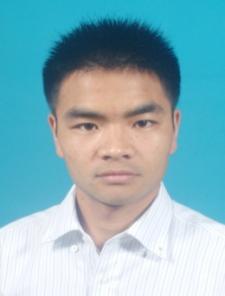 民族汉族政治面貌政治面貌群众群众出生日期1987.03身份证号身份证号370481198703014434370481198703014434党内职务无无无无无最高学历博士研究生博士研究生博士研究生最高学位博士博士毕业院校中国海洋大学中国海洋大学中国海洋大学所学专业药物化学药物化学从事专业所属一级学科药学药学药学从事专业所属二级学科药物化学药物化学是否为留学归国人员否否否是否为博士后是是参加工作时间2013.07.022013.07.022013.07.02职业科研科研聘任岗位海洋药物研究院院长海洋药物研究院院长海洋药物研究院院长聘任时间2014.12.232014.12.23行政职务无无无行政级别无无专业技术职务高级工程师高级工程师高级工程师联系方式1386319778313863197783通讯地址威海市经区齐鲁大道55号威海市经区齐鲁大道55号威海市经区齐鲁大道55号邮编264200264200电子邮箱gsli-87@163.comgsli-87@163.comgsli-87@163.comgsli-87@163.comgsli-87@163.comgsli-87@163.com入选市级以上人才工程及时间入选市级以上人才工程及时间入选市级以上人才工程及时间入选市级以上人才工程及时间无无无